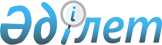 О внесении изменений в решение Бурлинского районного маслихата от 22 декабря 2023 года № 9-1 "О районном бюджете на 2024-2026 годы"Решение Бурлинского районного маслихата Западно-Казахстанской области от 6 июня 2024 года № 15-5
      Бурлинский районный маслихат Западно – Казахстанской области РЕШИЛ:
      1. Внести в решение Бурлинского районного маслихата "О районном бюджете на 2024-2026 годы" от 22 декабря 2023 года №9-1, следующие изменения:
      пункт 1 изложить в новой редакции:
      "1. Утвердить районный бюджет на 2024 - 2026 годы согласно приложениям 1, 2 и 3 соответственно, в том числе на 2024 год в следующих объемах:
      1) доходы – 17 897 098 тысяч тенге, в том числе по:
      налоговым поступлениям – 10 559 345 тысяч тенге;
      неналоговым поступлениям – 75 908 тысяч тенге;
      поступлениям от продажи основного капитала – 152 705 тысяч тенге;
      поступлениям трансфертов – 7 109 140 тысяч тенге;
      2) затраты – 21 406 226,3 тысячи тенге;
      3) чистое бюджетное кредитование – 210 225 тысяч тенге:
      бюджетные кредиты – 653 174 тысячи тенге;
      погашение бюджетных кредитов – 442 949 тысяч тенге;
      4) сальдо по операциям с финансовыми активами – 0 тенге:
      приобретение финансовых активов – 0 тенге;
      поступления от продажи финансовых активов государства – 0 тенге; 
      5) дефицит (профицит) бюджета – - 3 719 353,3 тысячи тенге;
      6) финансирование дефицита (использование профицита) бюджета – 3 719 353,3 тысячи тенге:
      поступление займов – 2 677 554 тысячи тенге;
      погашение займов – 1 426 078 тысяч тенге;
      используемые остатки бюджетных средств – 2 467 877,3 тысячи тенге.";
      пункт 5 изложить в новой редакции:
      "5. Учесть в районном бюджете на 2024 год поступление целевых трансфертов Национального фонда в общей сумме 3 641 004 тысячи тенге:
      на развитие и (или) обустройство инженерно-коммуникационной инфраструктуры - 816 854 тысячи тенге;
      на развитие системы водоснабжения и водоотведения в сельских населенных пунктах - 522 049 тысяч тенге;
      на реализацию бюджетных инвестиционных проектов в малых и моногородах – 991 775 тысяч тенге;
      на развитие системы водоснабжения и водоотведения в городах - 1 160 326 тысяч тенге;
      на развитие социальной и инженерной инфраструктуры в сельских населенных пунктах в рамках проекта "Ауыл – Ел бесігі" - 150 000 тысяч тенге.";
      пункт 6 изложить в новой редакции:
      "6. Учесть в районном бюджете на 2024 год поступление целевых трансфертов и кредитов из областного бюджета в общей сумме 4 822 518 тысяч тенге:
      на выплату государственной адресной социальной помощи – 33 202 тысячи тенге;
      гарантированный социальный пакет - 15 817 тысяч тенге;
      на размещение государственного социального заказа в неправительственных организациях - 10 143 тысячи тенге;
      на обеспечение прав и улучшение качества жизни лиц с инвалидностью в Республике Казахстан - 76 466 тысяч тенге;
      средний ремонт автомобильной дороги районного значения KL-BR-4 Кентубек – Караганды - Аккудук 0-57 километр, Бурлинского района. Ремонтируемый участок 0-14 километр - 900 000 тысяч тенге;
      капитальный ремонт подъездной дороги в село Жарсуат Бурлинского района – 129 145 тысяч тенге;
      капитальный ремонт подъездной дороги в село Кентубек Бурлинского района – 89 137 тысяч тенге;
      капитальный ремонт подъездной дороги в село Бумаколь Бурлинского района – 250 974 тысячи тенге;
      строительство девятиэтажного многоквартирного жилого дома № 27А в десятом микрорайоне города Аксай Бурлинского района (без наружных инженерных сетей и благоустройства) - 355 334 тысячи тенге;
      строительство девятиэтажного многоквартирного жилого дома № 26 в десятом микрорайоне города Аксай Бурлинского района (без наружных инженерных сетей и благоустройства) - 887 453 тысячи тенге;
      реконструкция водопроводных сетей пятого микрорайона города Аксай Бурлинского района - 49 696 тысяч тенге;
      реконструкция водопроводных сетей четвертого микрорайона города Аксай Бурлинского района - 60 911 тысяч тенге;
      реконструкция водопроводных сетей десятого микрорайона города Аксай Бурлинского района - 21 420 тысяч тенге;
      строительство инженерно-коммуникационных сетей газоснабжения, электроснабжения, водоснабжения в районе, предназначенный для индивидуальной жилищной застройки в селе Бурлин Бурлинского района. Корректировка (исключены сети водоснабжения) - 146 317 тысяч тенге;
      строительство водопровода в селе Димитрово Бурлинского района - 29 703 тысячи тенге;
      строительство водопровода в селе Карачаганак Бурлинского района - 33 705 тысяч тенге;
      реконструкция водопровода в селе Успеновка Бурлинского района (корректировка) - 58 005 тысяч тенге;
      строительство автомобильной дороги второго, третьего микрорайона города Аксай Бурлинского района – 11 507 тысяч тенге;
      строительство дорог микрорайона пять А города Аксай Бурлинского района – 18 483 тысячи тенге;
      строительство дорог по улице Солтүстік города Аксай Бурлинского района – 51 406 тысяч тенге;
      строительство дорог по улице Береке города Аксай Бурлинского района – 64 426 тысяч тенге;
      строительство внутрипоселковых дорог села Жарсуат Бурлинского района – 32 799 тысяч тенге;
      предоставление жилищного сертификата – 50 000 тысяч тенге;
      на приобретение жилья из коммунального жилищного фонда для социально уязвимых слоев населения – 268 850 тысяч тенге;
      на приобретение жилья для социально уязвимых слоев населения – 1 146 791 тысяча тенге;
      социальная помощь отдельным категориям нуждающихся граждан – 30 828 тысяч тенге.";
      приложение 1 к указанному решению изложить в новой редакции согласно приложению к настоящему решению.
      2. Настоящее решение вводится в действие с 1 января 2024 года. Районный бюджет на 2024 год
      тысяч тенге
					© 2012. РГП на ПХВ «Институт законодательства и правовой информации Республики Казахстан» Министерства юстиции Республики Казахстан
				
      Председатель маслихата

К.Ермекбаев
Республика Казахстан
Западно - Казахстанская областьПриложение
к решению Бурлинского
районного маслихата
от 6 июня 2024 года № 15-5Приложение 1
к решению Бурлинского
районного маслихата
от 22 декабря 2023 года № 9-1
Категория
Категория
Категория
Категория
Категория
сумма
Класс
Класс
Класс
Класс
сумма
Подкласс
Подкласс
Подкласс
сумма
Специфика
Специфика
сумма
Наименование
сумма
1) Доходы
17897098,00
1
Налоговые поступления
10559345,00
01
Подоходный налог
5023194,00
1
Корпоративный подоходный налог
3996949,00
2
Индивидуальный подоходный налог
1026245,00
03
Социальный налог
1916556,00
1
Социальный налог
1916556,00
04
Налоги на собственность
1002620,00
1
Налоги на имущество
1002620,00
05
Внутренние налоги на товары, работы и услуги
2424496,00
2
Акцизы
2398896,00
4
Сборы за ведение предпринимательской и профессиональной деятельности
25600,00
08
Обязательные платежи, взимаемые за совершение юридически значимых действий и (или) выдачу документов уполномоченными на то государственными органами или должностными лицами
192479,00
1
Государственная пошлина
192479,00
2
Неналоговые поступления
75908,00
01
Доходы от государственной собственности
20836,00
5
Доходы от аренды имущества, находящегося в государственной собственности
20551,00
7
Вознаграждения по кредитам, выданным из государственного бюджета
70,00
9
Прочие доходы от государственной собственности
215,00
03
Поступления денег от проведения государственных закупок, организуемых государственными учреждениями, финансируемыми из государственного бюджета
247,00
1
Поступления денег от проведения государственных закупок, организуемых государственными учреждениями, финансируемыми из государственного бюджета
247,00
04
Штрафы, пени, санкции, взыскания, налагаемые государственными учреждениями, финансируемыми из государственного бюджета, а также содержащимися и финансируемыми из бюджета (сметы расходов) Национального Банка Республики Казахстан 
7640,00
1
Штрафы, пени, санкции, взыскания, налагаемые государственными учреждениями, финансируемыми из государственного бюджета, а также содержащимися и финансируемыми из бюджета (сметы расходов) Национального Банка Республики Казахстан, за исключением поступлений от организаций нефтяного сектора, в Фонд компенсации потерпевшим, Фонд поддержки инфраструктуры образования и Специальный государственный фонд
7640,00
06
Прочие неналоговые поступления
47185,00
1
Прочие неналоговые поступления
47185,00
3
Поступления от продажи основного капитала
152705,00
01
Продажа государственного имущества, закрепленного за государственными учреждениями
152705,00
1
Продажа государственного имущества, закрепленного за государственными учреждениями
152705,00
4
Поступления трансфертов
7109140,00
01
Трансферты из бюджетов городов районного значения, сел, поселков, сельских округов
144817,00
3
Бюджетные изъятия
144817,00
02
Трансферты из вышестоящих органов государственного управления
6964323,00
2
Трансферты из областного бюджета
6964323,00
Функциональная группа
Функциональная группа
Функциональная группа
Функциональная группа
Функциональная группа
сумма
Функциональная подгруппа
Функциональная подгруппа
Функциональная подгруппа
Функциональная подгруппа
сумма
Администратор бюджетных программ
Администратор бюджетных программ
Администратор бюджетных программ
сумма
Программа
Программа
сумма
Наименование
сумма
2) Затраты
21406226,30
1
Государственные услуги общего характера
851311,00
1
Представительные, исполнительные и другие органы, выполняющие общие функции государственного управления
443901,00
112
Аппарат маслихата района (города областного значения)
54079,00
001
Услуги по обеспечению деятельности маслихата района (города областного значения)
54079,00
003
Капитальные расходы государственного органа
0,00
122
Аппарат акима района (города областного значения)
389822,00
001
Услуги по обеспечению деятельности акима района (города областного значения)
384666,00
003
Капитальные расходы государственного органа
5156,00
2
Финансовая деятельность
6956,00
459
Отдел экономики и финансов района (города областного значения)
6956,00
003
Проведение оценки имущества в целях налогообложения
2720,00
010
Приватизация, управление коммунальным имуществом, постприватизационная деятельность и регулирование споров, связанных с этим
4236,00
9
Прочие государственные услуги общего характера
400454,00
458
Отдел жилищно-коммунального хозяйства, пассажирского транспорта и автомобильных дорог района (города областного значения)
99067,00
001
Услуги по реализации государственной политики на местном уровне в области жилищно-коммунального хозяйства, пассажирского транспорта и автомобильных дорог и жилищной инспекции 
99067,00
013
Капитальные расходы государственного органа
0,00
459
Отдел экономики и финансов района (города областного значения)
281387,00
001
Услуги по реализации государственной политики в области формирования и развития экономической политики, государственного планирования, исполнения бюджета и управления коммунальной собственностью района (города областного значения)
49382,00
015
Капитальные расходы государственного органа
0,00
113
Целевые текущие трансферты нижестоящим бюджетам
232005,00
466
Отдел архитектуры, градостроительства и строительства района (города областного значения)
20000,00
040
Развитие объектов государственных органов
20000,00
2
Оборона
155660,00
1
Военные нужды
61484,00
122
Аппарат акима района (города областного значения)
61484,00
005
Мероприятия в рамках исполнения всеобщей воинской обязанности
61484,00
2
Организация работы по чрезвычайным ситуациям
94176,00
122
Аппарат акима района (города областного значения)
94176,00
006
Предупреждение и ликвидация чрезвычайных ситуаций масштаба района (города областного значения)
24142,00
007
Мероприятия по профилактике и тушению степных пожаров районного (городского) масштаба, а также пожаров населенных пунктах, в которых не созданы органы государственной противопожарной службы
70034,00
6
Социальная помощь и социальное обеспечение
780645,00
1
Социальное обеспечение
89444,00
451
Отдел занятости и социальных программ района (города областного значения)
89444,00
005
Государственная адресная социальная помощь
89444,00
026
Субсидирование затрат работодателя на создание специальных рабочих мест для трудоустройства лиц с инвалидностью
0,00
2
Социальная помощь
461362,00
451
Отдел занятости и социальных программ района (города областного значения)
461362,00
002
Программа занятости
0,00
004
Оказание социальной помощи на приобретение топлива специалистам здравоохранения, образования, социального обеспечения, культуры, спорта и ветеринарии в сельской местности в соответствии с законодательством Республики Казахстан
15378,00
006
Оказание жилищной помощи
1292,00
007
Социальная помощь отдельным категориям нуждающихся граждан по решениям местных представительных органов
154675,00
010
Материальное обеспечение детей с инвалидностью, воспитывающихся и обучающихся на дому
3353,00
014
Оказание социальной помощи нуждающимся гражданам на дому
154674,00
017
Обеспечение нуждающихся лиц с инвалидностью протезно-ортопедическими, сурдотехническими и тифлотехническими средствами, специальными средствами передвижения, обязательными гигиеническими средствами, а также предоставление услуг санаторно-курортного лечения, специалиста жестового языка, индивидуальных помощников в соответствии с индивидуальной программой реабилитации лица с инвалидностью
131990,00
9
Прочие услуги в области социальной помощи и социального обеспечения
229839,00
451
Отдел занятости и социальных программ района (города областного значения)
179839,00
001
Услуги по реализации государственной политики на местном уровне в области обеспечения занятости и реализации социальных программ для населения
52453,00
011
Оплата услуг по зачислению, выплате и доставке пособий и других социальных выплат
1768,00
021
Капитальные расходы государственного органа
0,00
050
Обеспечение прав и улучшение качества жизни лиц с инвалидностью в Республике Казахстан
560,00
054
Размещение государственного социального заказа в неправительственных организациях
125058,00
458
Отдел жилищно-коммунального хозяйства, пассажирского транспорта и автомобильных дорог района (города областного значения)
50000,00
094
Предоставление жилищных сертификатов как социальная помощь
50000,00
7
Жилищно-коммунальное хозяйство
8456660,20
1
Жилищное хозяйство
4863469,20
458
Отдел жилищно-коммунального хозяйства, пассажирского транспорта и автомобильных дорог района (города областного значения)
471000,00
003
Организация сохранения государственного жилищного фонда
81000,00
004
Обеспечение жильем отдельных категорий граждан
390000,00
031
Изготовление технических паспортов на объекты кондоминиумов
0,00
463
Отдел земельных отношений района (города областного значения)
33143,40
016
Изъятие земельных участков для государственных нужд
33143,40
466
Отдел архитектуры, градостроительства и строительства района (города областного значения)
4333359,80
003
Проектирование и (или) строительство, реконструкция жилья коммунального жилищного фонда
1287106,00
004
Проектирование, развитие и (или) обустройство инженерно-коммуникационной инфраструктуры
1008065,80
098
Приобретение жилья коммунального жилищного фонда
2038188,00
479
Отдел жилищной инспекции района (города областного значения)
25966,00
001
Услуги по реализации государственной политики на местном уровне в области жилищного фонда
25966,00
005
Капитальные расходы государственного органа
0,00
2
Коммунальное хозяйство
2965266,00
458
Отдел жилищно-коммунального хозяйства, пассажирского транспорта и автомобильных дорог района (города областного значения)
2098974,00
012
Функционирование системы водоснабжения и водоотведения
287879,00
026
Организация эксплуатации тепловых сетей, находящихся в коммунальной собственности районов (городов областного значения)
25000,00
029
Развитие системы водоснабжения и водоотведения
1357187,00
048
Развитие благоустройства городов и населенных пунктов
428908,00
466
Отдел архитектуры, градостроительства и строительства района (города областного значения)
866292,00
005
Развитие коммунального хозяйства
3000,00
007
Развитие благоустройства городов и населенных пунктов
193830,00
058
Развитие системы водоснабжения и водоотведения в сельских населенных пунктах
669462,00
3
Благоустройство населенных пунктов
627925,00
458
Отдел жилищно-коммунального хозяйства, пассажирского транспорта и автомобильных дорог района (города областного значения)
627925,00
015
Освещение улиц в населенных пунктах
104093,00
016
Обеспечение санитарии населенных пунктов
523832,00
018
Благоустройство и озеленение населенных пунктов
0,00
8
Культура, спорт, туризм и информационное пространство
2202361,00
1
Деятельность в области культуры
1035543,00
455
Отдел культуры и развития языков района (города областного значения)
1035543,00
003
Поддержка культурно-досуговой работы
1035543,00
2
Спорт
525438,00
465
Отдел физической культуры и спорта района (города областного значения)
496938,00
001
Услуги по реализации государственной политики на местном уровне в сфере физической культуры и спорта
22273,00
004
Капитальные расходы государственного органа
0,00
006
Проведение спортивных соревнований на районном (города областного значения) уровне
434665,00
007
Подготовка и участие членов сборных команд района (города областного значения) по различным видам спорта на областных спортивных соревнованиях
40000,00
466
Отдел архитектуры, градостроительства и строительства района (города областного значения)
28500,00
008
Развитие объектов спорта
28500,00
3
Информационное пространство
474179,00
455
Отдел культуры и развития языков района (города областного значения)
368110,00
006
Функционирование районных (городских) библиотек
362385,00
007
Развитие государственного языка и других языков народа Казахстана
5725,00
456
Отдел внутренней политики района (города областного значения)
106069,00
002
Услуги по проведению государственной информационной политики
106069,00
9
Прочие услуги по организации культуры, спорта, туризма и информационного пространства
167201,00
455
Отдел культуры и развития языков района (города областного значения)
24692,00
001
Услуги по реализации государственной политики на местном уровне в области развития языков и культуры
24692,00
010
Капитальные расходы государственного органа
0,00
456
Отдел внутренней политики района (города областного значения)
142509,00
001
Услуги по реализации государственной политики на местном уровне в области информации, укрепления государственности и формирования социального оптимизма граждан
65632,00
003
Реализация мероприятий в сфере молодежной политики
76877,00
006
Капитальные расходы государственного органа
0,00
10
Сельское, водное, лесное, рыбное хозяйство, особо охраняемые природные территории, охрана окружающей среды и животного мира, земельные отношения
200058,00
1
Сельское хозяйство
63241,00
462
Отдел сельского хозяйства района (города областного значения)
63241,00
001
Услуги по реализации государственной политики на местном уровне в сфере сельского хозяйства
63241,00
006
Капитальные расходы государственного органа
0,00
6
Земельные отношения
98565,00
463
Отдел земельных отношений района (города областного значения)
98565,00
001
Услуги по реализации государственной политики в области регулирования земельных отношений на территории района (города областного значения)
41832,00
006
Землеустройство, проводимое при установлении границ районов, городов областного значения, районного значения, сельских округов, поселков, сел
56733,00
007
Капитальные расходы государственного органа
0,00
9
Прочие услуги в области сельского, водного, лесного, рыбного хозяйства, охраны окружающей среды и земельных отношений
38252,00
459
Отдел экономики и финансов района (города областного значения)
38252,00
099
Реализация мер по оказанию социальной поддержки специалистов
38252,00
11
Промышленность, архитектурная, градостроительная и строительная деятельность
58220,00
2
Архитектурная, градостроительная и строительная деятельность
58220,00
466
Отдел архитектуры, градостроительства и строительства района (города областного значения)
58220,00
001
Услуги по реализации государственной политики в области строительства, улучшения архитектурного облика городов, районов и населенных пунктов области и обеспечению рационального и эффективного градостроительного освоения территории района (города областного значения)
58220,00
013
Разработка схем градостроительного развития территории района, генеральных планов городов районного (областного) значения, поселков и иных сельских населенных пунктов
0,00
015
Капитальные расходы государственного органа
0,00
113
Целевые текущие трансферты нижестоящим бюджетам
0,00
12
Транспорт и коммуникации
3633666,10
1
Автомобильный транспорт
3483666,10
458
Отдел жилищно-коммунального хозяйства, пассажирского транспорта и автомобильных дорог района (города областного значения)
3483666,10
020
Развитие транспортной инфраструктуры
0,00
023
Обеспечение функционирования автомобильных дорог
1759758,00
045
Капитальный и средний ремонт автомобильных дорог районного значения и улиц населенных пунктов
0,00
051
Реализация приоритетных проектов транспортной инфраструктуры
1723908,10
9
Прочие услуги в сфере транспорта и коммуникаций
150000,00
458
Отдел жилищно-коммунального хозяйства, пассажирского транспорта и автомобильных дорог района (города областного значения)
150000,00
037
Субсидирование пассажирских перевозок по социально-значимым городским (сельским), пригородным и внутрирайонным сообщениям
150000,00
13
Прочие
4084249,00
3
Поддержка предпринимательской деятельности и защита конкуренции
25294,00
469
Отдел предпринимательства района (города областного значения)
25294,00
001
Услуги по реализации государственной политики на местном уровне в области развития предпринимательства
25294,00
004
Капитальные расходы государственного органа
0,00
9
Прочие
4058955,00
458
Отдел жилищно-коммунального хозяйства, пассажирского транспорта и автомобильных дорог района (города областного значения)
1540649,90
040
Реализация мер по содействию экономическому развитию регионов в рамках Программы развития регионов до 2020 года
81788,00
062
Реализация мероприятий по социальной и инженерной инфраструктуре в сельских населенных пунктах в рамках проекта "Ауыл-Ел бесігі"
168875,00
064
Развитие социальной и инженерной инфраструктуры в сельских населенных пунктах в рамках проекта "Ауыл-Ел бесігі"
32799,00
085
Реализация бюджетных инвестиционных проектов в моногородах
1257187,90
459
Отдел экономики и финансов района (города областного значения)
2518305,10
012
Резерв местного исполнительного органа района (города областного значения)
2518305,10
14
Обслуживание долга
73501,00
1
Обслуживание долга
73501,00
459
Отдел экономики и финансов района (города областного значения)
73501,00
021
Обслуживание долга местных исполнительных органов по выплате вознаграждений и иных по займам из областного бюджета
73501,00
15
Трансферты
909895,00
1
Трансферты
909895,00
459
Отдел экономики и финансов района (города областного значения)
909895,00
006
Возврат неиспользованных (недоиспользованных) целевых трансфертов
0,00
038
Субвенции
909895,00
054
Возврат сумм неиспользованных (недоиспользованных) целевых трансфертов, выделенных из республиканского бюджета за счет целевого трансферта из Национального фонда Республики Казахстан
0,00
3) Чистое бюджетное кредитование
210225,00
Бюджетные кредиты
653174,00
7
Жилищно-коммунальное хозяйство
365198,00
1
Жилищное хозяйство
365198,00
458
Отдел жилищно-коммунального хозяйства, пассажирского транспорта и автомобильных дорог района (города областного значения)
365198,00
081
Кредитование на проведение капитального ремонта общего имущества объектов кондоминиумов
365198,00
083
Бюджетное кредитование АО "Жилищный строительный сберегательный банк "Отбасы банк" для предоставления предварительных и промежуточных жилищных займов
0,00
10
Сельское, водное, лесное, рыбное хозяйство, особо охраняемые природные территории, охрана окружающей среды и животного мира, земельные отношения
287976,00
9
Прочие услуги в области сельского, водного, лесного, рыбного хозяйства, охраны окружающей среды и земельных отношений
287976,00
459
Отдел экономики и финансов района (города областного значения)
287976,00
018
Бюджетные кредиты для реализации мер социальной поддержки специалистов
287976,00
Категория
Категория
Категория
Категория
Категория
сумма
Класс
Класс
Класс
Класс
сумма
Подкласс
Подкласс
Подкласс
сумма
Специфика
Специфика
сумма
Наименование
сумма
5
Погашение бюджетных кредитов
442949,0
01
Погашение бюджетных кредитов
442949,0
1
Погашение бюджетных кредитов, выданных из государственного бюджета
442949,0
Функциональная группа
Функциональная группа
Функциональная группа
Функциональная группа
Функциональная группа
сумма
Функциональная подгруппа
Функциональная подгруппа
Функциональная подгруппа
Функциональная подгруппа
сумма
Администратор бюджетных программ
Администратор бюджетных программ
Администратор бюджетных программ
сумма
Программа
Программа
сумма
Наименование
сумма
4) Сальдо по операциям с финансовыми активами
0,0
Приобретение финансовых активов
0,0
13
Прочие
0,0
9
Прочие
0,0
458
Отдел жилищно-коммунального хозяйства, пассажирского транспорта и автомобильных дорог района (города областного значения)
0,0
065
Формирование или увеличение уставного капитала юридических лиц
0,0
Категория
Категория
Категория
Категория
Категория
сумма
Класс
Класс
Класс
Класс
сумма
Подкласс
Подкласс
Подкласс
сумма
Специфика
Специфика
сумма
Наименование
сумма
6
Поступления от продажи финансовых активов государства
0,00
01
Поступления от продажи финансовых активов государства
0,00
1
Поступления от продажи финансовых активов внутри страны
0,00
5) Дефицит (профицит) бюджета
-3719353,30
6) Финансирование дефицита (использование профицита) бюджета
3719353,30
7
Поступления займов
2677554,00
01
Внутренние государственные займы
2677554,00
2
Договоры займа
2677554,00
Функциональная группа
Функциональная группа
Функциональная группа
Функциональная группа
Функциональная группа
сумма
Функциональная подгруппа
Функциональная подгруппа
Функциональная подгруппа
Функциональная подгруппа
сумма
Администратор бюджетных программ
Администратор бюджетных программ
Администратор бюджетных программ
сумма
Программа
Программа
сумма
Наименование
сумма
16
Погашение займов
1426078,00
1
Погашение займов
1426078,00
459
Отдел экономики и финансов (города областного значения)
1426078,00
005
Погашение долга местного исполнительного органа перед вышестоящим бюджетом
1384678,00
022
41400,00
Категория
Категория
Категория
Категория
Категория
cумма
Класс
Класс
Класс
Класс
cумма
Подкласс
Подкласс
Подкласс
cумма
Специфика
Специфика
cумма
Наименование
cумма
8
Используемые остатки бюджетных средств
2467877,3
01
Остатки бюджетных средств
2467877,3
1
Свободные остатки бюджетных средств
2467877,3